  _________тел.:(884348)33-2-28, факс: (8-84348)33-2-09,  Kokt.Nsm@tatar.ru_______________РЕШЕНИЕСовета Краснооктябрьского сельского поселения Новошешминского муниципального района Республики Татарстанот «03» июня 2019 года                                                                                                 № 59-124«О проекте решения Совета Краснооктябрьского сельского поселения Новошешминского муниципального района Республики Татарстан «О внесении изменений и дополнений в Устав муниципального образования «Краснооктябрьское сельское поселение» Новошешминского муниципального района Республики Татарстан», утвержденного решением Совета Краснооктябрьского сельского поселения Новошешминского муниципального района Республики Татарстан от 10.03.2015 № 53-120»В соответствии с Федеральным закон от 27 декабря 2018 года № 556-ФЗ «О внесении изменений в статью 27 Федерального закона «Об общих принципах организации местного самоуправления в Российской Федерации», Федеральным законом от 06 февраля 2019 года № 3-ФЗ «О внесении изменений в статьи 21 и 26.3 Федерального закона «Об общих принципах организации законодательных (представительных) и исполнительных органов государственной власти субъектов Российской Федерации» и статьи 15 и 16 Федерального закона «Об общих принципах организации местного самоуправления в Российской Федерации», Федеральным законом от 01 мая 2019 года № 87-ФЗ «О внесении изменений в Федеральный закон «Об общих принципах организации местного самоуправления в Российской Федерации», Совет Краснооктябрьского сельского поселения Новошешминского муниципального района Республики ТатарстанРЕШАЕТ:Внести следующие изменения и дополнения в Устав муниципального образования «Краснооктябрьское сельское поселение» Новошешминского муниципального района Республики Татарстан»:     1.1. Содержание части 1 статьи 16 «Территориальное общественное самоуправление» Устава заменить текстом со следующим содержанием:- «Под территориальным общественным самоуправлением понимается самоорганизация граждан по месту их жительства на части территории поселения, а также в расположенных на межселенной территории населенных пунктах (либо на части их территории) для самостоятельного и под свою ответственность осуществления собственных инициатив по вопросам местного значения.»;     1.2. Содержание части 3 статьи 16 «Территориальное общественное самоуправление» Устава заменить текстом со следующим содержанием:- «Границы территории, на которой осуществляется территориальное общественное самоуправление, устанавливаются по предложению населения, проживающего на соответствующей территории, Советом Краснооктябрьского сельского поселения Новошешминского муниципального района Республики Татарстан, а в расположенных на межселенной территории населенных пунктах (либо на части их территории) – Советом Новошешминского муниципального района Республики Татарстан.»;1.3. Часть 2 статьи 22 «Сход граждан» Устава изложить в следующей редакции:	- «Сход граждан, предусмотренный статьей 25.1 Федерального закона от 06.10.2003 года № 131-ФЗ «Об общих принципах организации местного самоуправления в Российской Федерации», правомочен при участии в нем более половины обладающих избирательным правом жителей населенного пункта или поселения. В случае, если в населенном пункте отсутствует возможность одновременного совместного присутствия более половины обладающих избирательным правом жителей данного населенного пункта, сход граждан в соответствии с уставом муниципального образования «Краснооктябрьское сельское поселение» Новошешминского муниципального района Республики Татарстан», в состав которого входит указанный населенный пункт, проводится поэтапно в срок, не превышающий одного месяца со дня принятия решения о проведении схода граждан. При этом лица, ранее принявшие участие в сходе граждан, на последующих этапах участия в голосовании не принимают. Решение схода граждан считается принятым, если за него проголосовало более половины участников схода граждан.».2. Утвердить порядок учета предложений к проекту изменений, вносимых в Устав муниципального образования «Краснооктябрьское сельское поселение» Новошешминского муниципального района Республики Татарстан»                   (Приложение № 1).  3. Настоящий проект решения Совета Краснооктябрьского сельского поселения Новошешминского муниципального района Республики Татарстан «О проекте решения Совета Краснооктябрьского сельского поселения Новошешминского муниципального района Республики Татарстан «О внесении изменений и дополнений в Устав муниципального образования «Краснооктябрьское сельское поселение» Новошешминского муниципального района Республики Татарстан», утвержденного решением Совета Краснооктябрьского сельского поселения Новошешминского муниципального района Республики Татарстан от 10  марта 2015 года № 53-120» принять и вынести на публичные слушания. 4. Провести публичные слушания по проекту решения Совета Краснооктябрьского сельского поселения Новошешминского муниципального района Республики Татарстан «О внесении изменений и дополнений в Устав муниципального образования «Краснооктябрьское сельское поселение» Новошешминского муниципального района Республики Татарстан», утвержденного решением  Совета Новошешминского муниципального района Республики Татарстан от 10  марта 2015 года № 53-120» 13 июня 2019 года в 10.00 часов в здании исполкома  Краснооктябрьского сельского поселения Новошешминского муниципального района, по адресу: ул.Школьная, д.3,                 п.с.Красный Октябрь, Новошешминский район, Республика Татарстан.Порядок публичных слушаний осуществляется в соответствие с положением о публичных слушаниях Краснооктябрьского сельского поселения Новошешминского муниципального района, утвержденного решением Совета Краснооктябрьского сельского поселения Новошешминского муниципального района Республики Татарстан от 27.11.2006 года № 10-48, опубликованного в районной газете «Шешминская Новь» № 116 от 29.11.2006 года. 5. Совету Краснооктябрьского сельского поселения Новошешминского муниципального района обеспечить проведение публичных слушаний, прием и учет предложений граждан по указанному проекту решения Совета Краснооктябрьского сельского поселения Новошешминского муниципального района Республики Татарстан.6. Постоянной комиссии по законности, правопорядку и взаимодействию с представительными органами поседений доработать проект решения Совета Краснооктябрьского сельского поселения Новошешминского муниципального района Республики Татарстан с учетом предложений, высказанных на публичных слушаниях и поступивших в ходе обсуждения, и внести на рассмотрение заседания Совета Краснооктябрьского сельского поселения Новошешминского муниципального района Республики Татарстан.7. Опубликовать (обнародовать) настоящее решение на официальном сайте Новошешминского муниципального района http://novosheshminsk.tatarstan.ru/, на официальном сайте официального портала правовой информации Республики Татарстан» в   информационно   - телекоммуникационной сети «Интернет» http://pravo.tatarstan.ru.8. Контроль за исполнением настоящего решения возложить на постоянную депутатскую комиссию Совета Краснооктябрьского сельского поселения Новошешминского муниципального района по законности, правопорядку и взаимодействию с представительными органами поселений.Глава Краснооктябрьскогосельского поселения Новошешминского района Республики Татарстан                                                                                 В.В.Захаров                                                            Приложение № 1к решению СоветаКраснооктябрьского сельского           поселения  Новошешминского муниципального    района Республики Татарстан    от «03» июня 2019 года № 59-124Порядокучета предложений к проекту изменений, вносимых в Устав муниципального образования «Краснооктябрьское сельское поселение» Новошешминского муниципального района Республики Татарстан»Предложения к проекту изменений, вносимых в Устав муниципального образования «Краснооктябрьское сельское поселение» Новошешминского муниципального района Республики Татарстан», вносят в Совет Краснооктябрьского сельского поселения Новошешминского муниципального района Республики Татарстан по адресу: 423193, Республика Татарстан, Новошешминский район, п.с.Красный Октябрь, ул.Школьная, д.3 в письменной форме секретарю Исполнительного комитета Краснооктябрьского сельского поселения Новошешминского муниципального района.	Предложения принимаются в рабочие дни с 08.00 до 16.30 часов со дня обнародования на официальном портале правовой информации Республики Татарстан в информационно – телекоммуникационной сети «Интернет» по электронному адресу: http: //pravo.tatarstan.ru.Заявки на участие в публичных слушаниях с правом выступления подаются по адресу: 423193, Республика Татарстан, Новошешминский район,                п.с.Красный Октябрь, ул.Школьная, д. 3 лично или по почте (с пометкой на конверте «обсуждение Устава»).СОВЕТ КРАСНООКТЯБРЬСКОГО СЕЛЬСКОГО ПОСЕЛЕНИЯНОВОШЕШМИНСКОГОМУНИЦИПАЛЬНОГО РАЙОНАРЕСПУБЛИКИ ТАТАРСТАН423193, РТ, Новошешминский район,поселок совхоза «Красный Октябрь»,улица Школьная, 3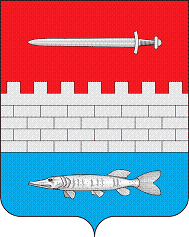 ТАТАРСТАН РЕСПУБЛИКАСЫЯҢА ЧИШМӘМУНИЦИПАЛЬ РАЙОНЫ КЫЗЫЛ ОКТЯБРЬ АВЫЛ  ҖИРЛЕГЕ СОВЕТЫ423193, РТ Яңа Чишмә районы ,Кызыл Октябрьс-зы  поселогы , Мәктәп урамы, 3 